350020 Краснодар – Россия,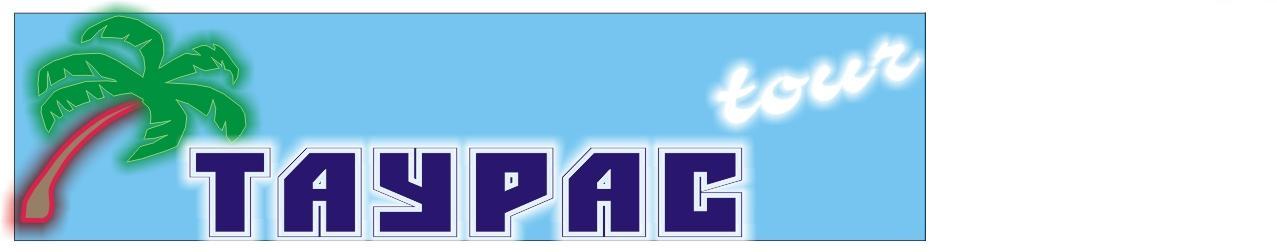 Юридический адрес:ул.Красная, 180                                                                                                                  Почтовый адрес: ул. Красная, 180тел: (861)259-33-19тел/факс: (861) 210-98-02E-mail:n.tautas-tour@mail.ruСтоимость тура с человекаРазмещение СУПЕР!  Гостиница «АЗИЯ» - современный новый комфортабельный отель расположен недалеко от центра города. В отеле: Wi-Fi, бар-ресторан, банкомат и терминал. Стандарт 2-х местный:  уютные хорошие номера с «евроремонтом», в номере стандартный набор мебели,  душ, санузел, фен, холодильник, ТВ. Полулюкс: большой номер с двуспальной кроватью со всеми удобствами, ТВ, холодильник, фен.*Внимание! стоимость входных билетов может изменяться, учитывайте это при составлении бюджета на поездку!!!                     Фирма оставляет за собой право на внесение изменений в порядок посещения экскурсионных объектов и время проведения экскурсий, сохраняя программу в целом. 1 деньСбор 30.04 в 04:30. Выезд из Краснодара в 05:00  от магазина  «МАГНИТ - КОСМЕТИК»   (ул. Ставропольская / ул. Вишняковой – напротив сквера, район «Вещевого рынка»). Прибытие в Элисту.  Посещение буддийского храма «Сякюсн-Сюме». Это место в 1992 году было освящено самим Далай-ламой XIV во время его второго визита в Калмыкию, а спустя четыре года на этом месте был возведен хурул «Сякюсн-Сюме». В 2004 году Далай-лама посетил Калмыкию в третий раз, с целью проведения церемонии «раднэ», после которой хурул по праву становился настоящей обителью божеств. Посещение Национального музея Республики Калмыкия им. Пальмова Н.Н. В настоящее время музей насчитывает около 70 тысяч единиц хранения. Экспозиционные площади музея составляют более 1500 кв.м. В музее вы посетите шесть залов, в которых представлены традиция и быт древних калмыков, природа и животные степной Калмыкии, выставка картин местных художников, религия калмыков, экспозиция, посвященная Великой Отечественной войне. Размещение в отеле. Обед из блюд калмыцкой национальной кухни – обязательный пункт программы. Блюда кочевников вкусные и сытные. Основной ингредиент –  мясо, преимущественно баранина. Классика дегустатора – махан шультоган (мясной бульон + баранина с картошкой), Бёреги (пельмени по-калмыцки), дотур (блюдо из бараньих субпродуктов). На десерт подаются борцоки (пончики из сдобного теста). Наконец, джомба – визитная карточка калмыцкой кухни, более известная как калмыцкий (соленый) чай. Но на самом деле - это никакой не чай, а довольно плотной консистенции напиток из молока с добавлением масла, соли и чая. Пешеходная экскурсия по центру города. Современную Элисту с полным правом можно назвать городом контрастов. В ней удивительным образом сочетаются постройки начала прошлого века, современные здания, европейская архитектура, восточный колорит и большое многообразие скульптур. Буддийская культура повлияла на национальный городской колорит. Осмотр ротонды «Пагода семи дней», где установлен самый большой в Европе молитвенный барабан – «кюрде».  Его преподнесли в дар Калмыкии ламы тантрического монастыря Гьюмед в честь 70-летнего юбилея  Его Святейшества Далай ламы. Вы сможете очистить карму,  покрутив барабан, в котором заложено 75 миллионов молитв-мантр. Напротив Пагоды вы увидите фонтан «Три золотых лотоса».  В центре города установлены Золотые ворота Алтн Босх, как и многие достопримечательности Элисты и Калмыкии, выполнены в традициях буддийской архитектуры: воздушные строения, присутствие золотого, красного, белого цветов, изогнутые кверху крыши построек. Проходящий через Золотые ворота очищается духовно. Ужин. Свободное время.2 деньЗавтрак в отеле. Освобождение номеров. Посещение этно-кибитки, в которой туристы увидят быт древних калмыков и даже смогут примерить национальную одежду и пострелять из лука. Экскурсия в шахматный городок «Сити -Чесс», который был построен в 1998 году в рамках проведения 33-й Всемирной шахматной олимпиады. У Сити-Чесс есть и другое официальное литературное название – Нью-Васюки. Осмотр основных достопримечательностей: памятник Остапу Бендеру, двурукий Махакалы Бернагчена (защитник всего живого), ступа Просветления – самая большая ступа в Элисте. Главная улица городка ведет к Дворцу Шахмат – главному объекту в City-Chess.  . Коттеджи шахматного городка образуют гостиничный комплекс – «Сити-Чесс отель», который вошел в число лучших отелей Восточной Европы. Именно здесь проходят состязания чемпионов, а на одном из верхних этажей расположен Музей Шахмат.  В Сити-Чесс можно посетить и небольшой православный храм имени св. Георгия Победоносца, подарок Е.Н. Батуриной. Деревянная церковь выполнена в крестово-купольном стиле и рассчитана на 100 человек. Осмотр Мемориального комплекса «Исход и возвращение», построенный по проекту скульптора Эрнста Неизвестного. Этот комплекс посвящается жертвам сталинских репрессий – депортации калмыков в Сибирь в конце 1943 года и их возвращении на свою родину в 1955-56 годах. Посещение самого большого буддийского храма  Европы «Золотая Обитель Будды Шакьямуни». Храм считается центральным хурулом – место силы города, куда ходят все его жители и в горе, и в радости. Пред центральной лестницей, ведущей в храм – статуя Белого Старца с посохом в руках. Он – хозяин всей земли, покровитель плодородия и долголетия. Между двумя частями лестницы низвергается водопад – символ жизни. Внутри храма, в центре алтаря огромная статуя Будды, выполненная из металла и покрытая тонким слоем золота. Основное население придерживается традиции Махаяны – Большой Колесницы. Посещение музея истории буддизма, хурульной библиотеки с богатейшим собранием  литературы из Индии, Тибета и Монголии.  Выезд в Краснодар.Размещение2-х местныйСтандарт 2-х местныйПолулюкс1-но местныйСтандартГостиница «АЗИЯ»6 0006 2007 500Доп. место в номере «еврораскладушка»5 5005 800-Скидка детям до 12 лет при размещении на основном месте – 5%Скидка детям до 12 лет при размещении на основном месте – 5%Скидка детям до 12 лет при размещении на основном месте – 5%Скидка детям до 12 лет при размещении на основном месте – 5%В стоимость входит:Дополнительно оплачивается:Проживание в гостинице выбранной категории;Питание по программе (1 завтрак, 1  обед, 1 ужин);Услуги экскурсовода;Транспортное обслуживание;СтраховкаНациональный музей  – 150 руб. взр./80 руб. дет.Хурул – 50 руб.Сити –Чесс – 50 руб.Этно-кибитка – 100 руб.